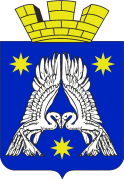 ДУМА ГОРОДСКОГО ПОСЕЛЕНИЯ Р.П. СРЕДНЯЯ АХТУБАСРЕДНЕАХТУБИНСКОГО МУНИЦИПАЛЬНОГО РАЙОНАВОЛГОГРАДСКОЙ ОБЛАСТИР Е Ш Е Н И Еот «10» сентября 2020 года   № 19/72 О внесении изменений в решение Думы городского поселения р.п.Средняя Ахтуба от 25 декабря 2019 г. № 7/39 «О бюджете городского поселения р.п.Средняя Ахтуба на 2020 год и на плановый период  2021-2022 годы»Рассмотрев ходатайство Администрации городского поселения р.п.Средняя Ахтуба  о внесении изменений в решение Думы городского поселения р.п.Средняя Ахтуба № 7/39 от 25.12.2019г.«О бюджете городского поселения р.п.Средняя Ахтуба  на 2020 год и на плановый период  2021-2022годы»,  Дума городского поселения р.п. Средняя Ахтуба р е ш и л а :  1. Внести изменения в бюджет, утвержденный решением от 25 декабря 2019г. № 7/39  « Об утверждении бюджета городского поселения р.п.Средняя Ахтуба на 2020г и плановый   период   2021-2022годы» .  2. Прогнозируемый общий объем доходов бюджета городского поселения р.п. Средняя Ахтуба (далее – бюджет поселения) на 2020 год по доходам в сумме 71 408 884,00рублей, в том числе:- собственные доходы в сумме  46 258 600рублей,- субвенции на осуществление первичного воинского учета 759 100 рублей,- субвенции на исполнение функций административных комиссий в сумме 42 300 рублей,- субсидия на реализацию мероприятий по обеспечению жильем молодых семей 2 852 954,00 рублей,- дотация в сумме 17 437 000рублей,- прочие межбюджетные трансферты, передаваемые бюджетам городских поселений–4 043 930,00 рублей,- поступление от денежных пожертвований, предоставляемых физическими лицами получателям средств бюджетов городских поселений- 15 000,00 рублей.Установить предельный размер дефицита бюджета городского поселения р.п.Средняя Ахтуба на 2020 год 21 152 761,73 руб. Направить на покрытие дефицита бюджета городского поселения р.п.Средняя Ахтуба в 2020 году изменение остатков на счетах по учету средств бюджета.Утвердить уточненный бюджет городского поселения р.п. Средняя Ахтуба (далее – бюджет поселения) на 2020 год по расходам в сумме  92 561 645,73рублей.Внести изменения :2.1. В приложение №8 решения от 25 декабря 2019г. № 7/39  «Об утверждении бюджета городского поселения р.п.Средняя Ахтуба 2020г и плановый  период   2021-2022годы»(далее-Решение) внести следующие дополнения и изменения:  Распределениерасходов  бюджета городского поселения р.п. Средняя Ахтубапо разделам и подразделам классификации расходов бюджета на 2020 год.                  -уменьшить:                                                                                    (рублей)Распределениерасходов  бюджета городского поселения р.п. Средняя Ахтубапо разделам и подразделам классификации расходов бюджета на 2020 год.- увеличить:                                                                                                 (рублей)2.2. Внести   в приложение № 9  «Решения» следующие дополнения и изменения :Распределениерасходов  бюджета городского поселения р.п. Средняя Ахтуба по разделам и подразделам, целевым статьям и видам расходов ведомственной классификации расходов бюджета на 2020 год            -уменьшить:                                                                                                              (рублей) Распределениерасходов  бюджета городского поселения р.п. Средняя Ахтуба по разделам и подразделам, целевым статьям и видам расходов ведомственной классификации расходов бюджета на 2020 год            -увеличить:                                                                                                               (рублей) 3. Контроль исполнения настоящего решения оставляю за собой.4.Настоящее решение вступает в силу с момента его подписания.5.Настоящее решение подлежит размещению на официальном сайте администрации городского поселения р.п.Средняя Ахтуба в информационно-коммуникационной сети Интернет – адмрпсредняяахтуба.рф.Председатель Думы городского поселения р.п.Средняя Ахтуба:   						А.В.ХрустовГлава городского поселенияр.п.Средняя Ахтуба:   								  Ю.В.ПоповНаименованиепоказателяразделподразделСумма1236Реализация иных функций органов местного самоуправления0113-35 000,00Ремонт сети автомобильных дорог общего пользования, за счет средств дорожного хозяйства0409-1 940 444,29Благоустройство -прочее благоустройство0503-101 000,00Итого:-2 076 444,29НаименованиепоказателяразделподразделСумма1236Мероприятия по противопожарной безопасности03107 000,00Ремонт сети автомобильных дорог общего пользования, за счет средств дорожного хозяйства04091 427327,67Ремонт сети автомобильных дорог общего пользования, за счет средств дорожного фонда0409125 123,00Мероприятия по землеустройству и землепользованию0412412 917,45Содержание и ремонт муниципального жилищного фонда050132 666,67Мероприятия в области коммунального хозяйства050228 494,00Благоустройство-уличное освещение050329 915,50Мероприятия по физкультуре и спорту110113 000,00Итого:2 076 444,29НаименованиепоказателяКод ведомстваРаздел,подразделЦелевая статья расходовВид расходовСумма134567Реализация иных функций органов местного самоуправления942011399 0200-35 000,00Ремонт сети автомобильных дорог общего пользования, за счет средств дорожного хозяйства942040919 0200- 785 944,03Ремонт сети автомобильных дорог общего пользования, за счет средств дорожного хозяйства942040999 0200-1 154 500,26Благоустройство-прочее благоустройство942050399 0200-101 000,00ИТОГО:-2 076 000,29НаименованиепоказателяКод ведомстваРаздел,подразделЦелевая статья расходовВид расходовСумма134567Мероприятия по противопожарной безопасности942031011 02007 000,00Ремонт сети автомобильных дорог общего пользования, за счет средств дорожного хозяйства942040999 02001 427327,67Ремонт сети автомобильных дорог общего пользования, за счет средств дорожного фонда942040999 0200125 123,00Мероприятия по землеустройству и землепользованию942041299 0200412 917,45Содержание и ремонт муниципального жилищного фонда942050199 020032 666,67Мероприятия в области коммунального хозяйства942050299 020028 494,00Благоустройство-уличное освещение942050399 020029 915,50Мероприятия по физкультуре и спорту942110121 020013 000,00ИТОГО:2 076 444,29